CO d’entraînement -PREGUNTAS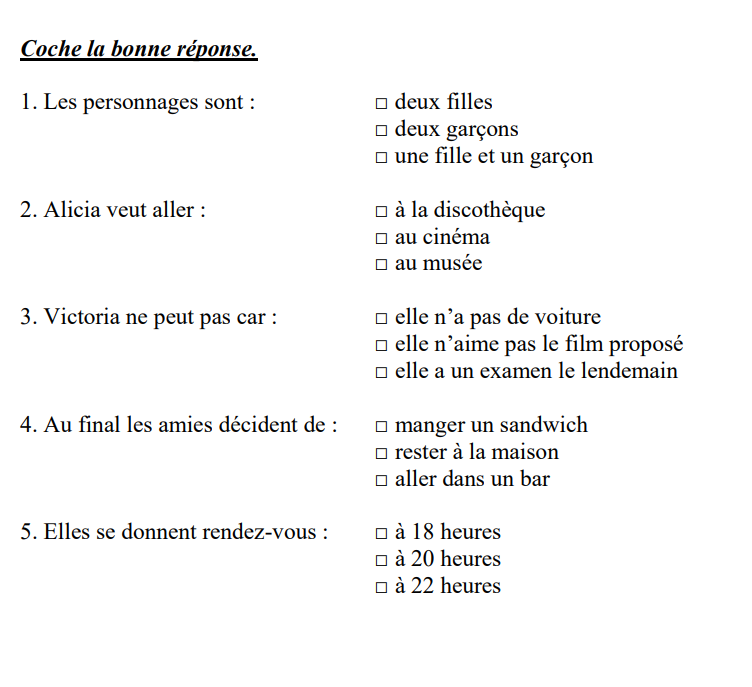 